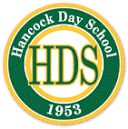 I hereby consent and authorize Parents and Friends of Hancock, Inc. to conduct any and all background searches it deems necessary.I hereby waive any and all right of confidentiality that I may have in the information subject to these tests and searches._______________________________                                                  __________________________Full Name Printed                                                                                      Date of Birth_______________________________                                                  __________________________	Signature                                                                                                     Date_______________________________Social Security# ______________________________________________________________Address